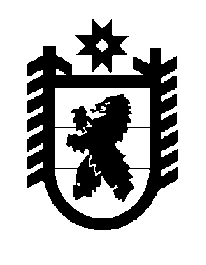 Российская Федерация Республика Карелия    ПРАВИТЕЛЬСТВО РЕСПУБЛИКИ КАРЕЛИЯПОСТАНОВЛЕНИЕот 9 апреля 2015 года № 108-Пг. Петрозаводск О внесении изменений в постановление ПравительстваРеспублики Карелия от 30 августа 2014 года № 278-ППравительство Республики Карелия п о с т а н о в л я е т:Внести в государственную программу Республики Карелия «Культура Республики Карелия» на 2014-2020 годы, утвержденную постановлением Правительства Республики Карелия от 30 августа 2014 года № 278-П 
«Об утверждении государственной программы Республики Карелия «Культура Республики Карелия» на 2014-2020 годы» (Собрание законодательства Республики Карелия, 2014, № 8, ст. 1456), следующие изменения:1. Графу вторую позиции «Финансовое обеспечение государственной программы с указанием источников» паспорта государственной программы Республики Карелия «Культура Республики Карелия» на 2014-2020 годы (далее – государственная программа) изложить в следующей редакции: «объем бюджетных ассигнований за счет средств бюджета Республики Карелия на реализацию государственной программы составляет 4 032 218,3 тыс. рублей,  в том числе по годам:2. Абзацы второй – восьмой раздела 10 изложить в следующей редакции:3. В приложении 6 к государственной программе:
пункт 12 изложить в следующей редакции:сноску изложить в следующей редакции:«* Софинансирование Республики Карелия предполагается в рамках Порядка подготовки органами исполнительной власти Республики Карелия предложений о принятии Правительством Республики Карелия решений о софинансировании федеральных проектов и программ, проектов, предусматривающих использование средств некоммерческих организаций 
(в том числе международных и межрегиональных), утвержденного постановлением Правительства Республики Карелия от 18 марта 2011 года 
№ 66-П.».В приложении 8 к государственной программе: позицию «Государственная программа» изложить в следующей редакции:позицию «Основное мероприятие 3.6» изложить в следующей редакции:В приложении 9 к государственной программе:позицию «Государственная программа» изложить в следующей редакции:позицию «Основное мероприятие 3.6.» изложить в следующей редакции:                                      Глава                            Республики  Карелия                       			      	                           А.П. Худилайнен2014 год – 481 918,9 тыс. рублей2015 год – 457 338,9 тыс. рублей2016 год – 438 036,9 тыс. рублей2017 год – 576 082,2 тыс. рублей2018 год – 791 707,2 тыс. рублей2019 год – 728 417,2 тыс. рублей  2020 год – 558 717,2 тыс. рублей».«2014 год – 481 918,9 тыс. рублей2015 год – 457 338,9 тыс. рублей2016 год – 438 036,9 тыс. рублей2017 год – 576 082,2 тыс. рублей2018 год – 791 707,2 тыс. рублей2019 год – 728 417,2 тыс. рублей   2020 год – 558 717,2 тыс. рублей.».«12.Строительство здания многофунк-ционального куль-турного центра, 
г. Костомукшамуници-пальнаяг. Косто-мукша100 000,075 000,025 000,0«12.За счет средств бюджета Республики Карелия*12 500,012 500,0«12.За счет средств местных бюджетов12 500,012 500,0«12.За счет федераль-ного бюджета50 000,0За счет внебюджет-ных средств»»;«Государ-ственная програм-ма«Культура Республики Карелия» на 2014-2020 годывсегоХХХХ481 918,9457 338,9438 036,9576 082,2791 707,2728 417,2558 717,2«Государ-ственная програм-ма«Культура Республики Карелия» на 2014-2020 годыМинистерство культуры Республики Карелия802ХХХ481 918,9457 338,9438 036,9562 482,2740 707,2662 667,2524 967,2«Государ-ственная програм-ма«Культура Республики Карелия» на 2014-2020 годыМинистерство образования Республики Карелия801ХХХ0,00,00,0300,0300,0300,0300,0«Государ-ственная програм-ма«Культура Республики Карелия» на 2014-2020 годыГосударствен-ный комитет Республики Карелия по туризмуХХХ0,00,00,0100,0100,0100,0100,0«Государ-ственная програм-ма«Культура Республики Карелия» на 2014-2020 годыМинистерство по делам моло-дежи, физиче-ской культуре и спорту Республики Карелия814ХХХ0,00,00,0200,0200,0200,0200,0Государ-ственная програм-ма«Культура Республики Карелия» на 2014-2020 годыМинистерство строительства, жилищно-коммунального хозяйства и энергетики Республики Карелия811ХХХ0,00,00,013000,050400,065150,033150,0»;«Основ-ное меро-приятие 3.6реконструкция и строитель-ство учрежде-ний культурыМинистерство культуры Республики Карелия802080407.0.23316100,012 500,012 500,083 050,0251 080,0166 970,018 000,0Министерство строительства, жилищно-коммунального хозяйства и энергетики Республики Карелия811080107.0.50144140,00,00,013 000,050 400,065 150,033 150,0»«».«Государ-ственная програм-ма«Культура Республики Карелия» на 2014-2020 годывсего            937 218,9710 738,91 056 176,91 357 902,22 175 077,21 664147,2712 287,2«Государ-ственная програм-ма«Культура Республики Карелия» на 2014-2020 годыбюджет Респуб-лики Карелия средства бюджета Республики Карелия, за исключением целевых федеральных средств1   481 918,9457 338,9438 036,9576 082,2791 707,2728 417,2558 717,2«Государ-ственная програм-ма«Культура Республики Карелия» на 2014-2020 годыбюджет Респуб-лики Карелия средства, поступающие в бюджет Республики Карелия из федерального бюджета2439 700,0227 800,0568 590,0725 960,01 314 800,0896 930,0133 500,0«Государ-ственная програм-ма«Культура Республики Карелия» на 2014-2020 годыбюджет Респуб-лики Карелия безвозмездные поступления в бюджет Республики Карелия от государственной корпорации – Фонда содействия реформиро-ванию жилищно-коммунального хозяйства (далее – Фонд содействия реформированию ЖКХ)бюджеты   муниципальных образований15 000,024 500,023 500,019 860,027 920,020 360,012 770,0государственные внебюджетные фонды Российской Федерации  территориальные государственные внебюджетные фонды юридические лица3        600,01 100,026 050,036 000,040 650,018 440,07 300,0»;«Основ-ное меро-прия-тие 3.6.реконструкция и строительство учреждений культурывсего            432 500,0233 000,0591 890,0789 120,01 579 900,01 063 850,096 420,0«Основ-ное меро-прия-тие 3.6.реконструкция и строительство учреждений культурыбюджет Респуб-лики Карелия средства бюджета Республики Карелия, за исключением целевых федеральных средств1   0,012 500,012 500,096 050,0301 480,0232 120,051 150,0«Основ-ное меро-прия-тие 3.6.реконструкция и строительство учреждений культурыбюджет Респуб-лики Карелия средства, поступающие в бюджет Республики Карелия из федерального бюджета2432 500,0208 000,0542 240,0654 210,01 229 250,0811 730,044 000,0«Основ-ное меро-прия-тие 3.6.реконструкция и строительство учреждений культурыбюджет Респуб-лики Карелия безвозмездные поступления в бюджет Республики Карелия от Фонда содействия реформиро-ванию ЖКХ«Основ-ное меро-прия-тие 3.6.реконструкция и строительство учреждений культурыбюджеты   муниципальных образованийбюджеты   муниципальных образований0,012 500,012 500,08 860,016 920,08 860,01 270,0«Основ-ное меро-прия-тие 3.6.реконструкция и строительство учреждений культурыгосударственные внебюджетные фонды Российской Федерации  государственные внебюджетные фонды Российской Федерации  «Основ-ное меро-прия-тие 3.6.реконструкция и строительство учреждений культурытерриториальные государственные внебюджетные фонды                       территориальные государственные внебюджетные фонды                       юридические лица3        юридические лица3        0,00,024 650,030 000,032 250,011 140,00,0»».